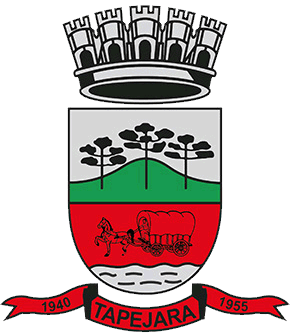 Pauta 020/2022Câmara Municipal de Vereadores de TapejaraSala de Sessões Zalmair João Roier (Alemão)Sessão Ordinária dia 27/06/2022.SAUDAÇÃO Invocando a proteção de Deus, declaro aberta a Sessão Ordinária da noite de hoje, dia 27 de junho de 2022.- Solicito aos senhores que tomem assento.- Agradecemos as pessoas que se fazem presentes essa noite...- A cópia da Ata da Sessão Ordinária do dia 20/06/2022, está com os Senhores Vereadores e poderá ser retificada através de requerimento escrito encaminhado à Mesa Diretora. - Vereadores favoráveis permaneçam como estão, e contrários se manifestem...- Aprovado por...Informes e Agradecimentos:- Na quinta-feira dia 23/06 o Presidente Edu Oliveira participou da cerimonia da nova diretoria do Rotary Clube;- Na sexta-feira dia 24/06 o Presidente Edu Oliveira prestigiou o dia de São João junto ao restaurante Popular de Tapejara;  - CONVITE: A escola Municipal de Ensino Infantil e Fundamental São Paulo, convidar para participar da festa junina que será realizada no sábado dia 09 de julho pela parte da tarde no ginásio de esportes da Escola São Paulo;- A escola Ângelo Posser convida para festa junina dia 02 de julho às 13h30min no Salão da Comunidade de Paiol Novo;- O GITI convida para festa junina dia 29 de junho às 14 horas no salão da Terceira Idade; EXPEDIENTE DO DIANa Sessão ordinária de hoje deram entrada as seguintes matérias:- Oficio nº 182/2022 – regime de urgência;- Requerimento nº 022/2022 – regime de urgência;- Projeto de Lei nº 042/2022;- Indicação nº 015/2022;- Pedido de Informação nº 004/2022;-------------------------------------------------------------------------------------------------------------------------Determino que a servidora Valeria Delavechia, faça a leitura das matérias.ORDEM DO DIA---------------------------------------------------------------------------------------------------------------------------REQUERIMENTO:De acordo com o Art. 138 do Regimento Interno, os requerimentos escritos serão deliberados pelo plenário e votados na mesma sessão de apresentação, não cabendo o adiamento nem discussão.Portanto, coloco em votação:- Requerimento nº 022/2022. O Presidente da Câmara de Vereadores Carlos Eduardo de Oliveira, juntamente com os vereadores abaixo subscritos, em conformidade com o que estabelece o artigo 122 e artigo nº 168 do Regimento Interno, REQUER a inclusão imediata na Ordem do dia da Sessão Ordinária do dia 27 de junho, do Projeto de Lei do Executivo de n° 042/2022.Coloco em votação o requerimento 022/2022. - Vereadores favoráveis permaneçam como estão contrários se manifestem.- Aprovado por...---------------------------------------------------------------------------------------------------------------------------PROJETOS DE LEI- Em discussão o Projeto de Lei do Executivo nº 033/2022.  Institui o Concurso de Educação Fiscal dentro do Programa de Educação Fiscal no âmbito do Município de Tapejara.- A palavra está com senhores vereadores.- Como mais nenhum vereador deseja fazer uso da palavra coloco em votação o Projeto de Lei do Executivo nº 033/2022.-Vereadores favoráveis permaneçam como estão contrários se manifestem.Aprovado por...---------------------------------------------------------------------------------------------------------------------------- Em discussão o Projeto de Lei do Executivo nº 037/2022.  Autoriza a Concessão de Direito Real de Uso de Imóveis de propriedade do Município de Tapejara e concede beneficio fiscal. - A palavra está com senhores vereadores.- Como mais nenhum vereador deseja fazer uso da palavra coloco em votação o Projeto de Lei do Executivo nº 037/2022.-Vereadores favoráveis permaneçam como estão contrários se manifestem.Aprovado por...---------------------------------------------------------------------------------------------------------------------------- Em discussão o Projeto de Lei do Executivo nº 042/2022. Altera e inclui dispositivos na Lei nº 3433 de 07 de dezembro de 2010, que consolida o Quadro de Cargos, Funções Públicas e Plano de Carreira de Servidores do Município de Tapejara e dá outras providencias. - A palavra está com senhores vereadores.- Como mais nenhum vereador deseja fazer uso da palavra coloco em votação o Projeto de Lei do Executivo nº 042/2022.-Vereadores favoráveis permaneçam como estão contrários se manifestem.Aprovado por...---------------------------------------------------------------------------------------------------------------------------INDICAÇÕES- Em discussão a indicação nº 011/2022 de autoria do vereador Altamir Galvão Waltrich do MDB e com apoio das Bancadas MDB e Cidadania. “Sugere que a Administração Municipal através da Secretaria Municipal da Cidade, Trânsito e Desenvolvimento Urbano, estude a viabilidade de construir/instalar uma cobertura com assento na parada de ônibus (de preferência grande), situada na Rua Antônio Mânica em frente ao CRAS do Bairro Real.”- A palavra está com senhores vereadores.- Como mais nenhum vereador deseja fazer uso da palavra coloco em votação à indicação nº 011/2022.-Vereadores favoráveis permaneçam como estão contrários se manifestem.Aprovado por...---------------------------------------------------------------------------------------------------------------------------- Em discussão a indicação nº 013/2022 de autoria da vereadora Elizabete Favaretto do MDB e com apoio das Bancadas MDB e Cidadania. “Sugere ao Poder Executivo Municipal, através dos setores competentes a continuidade do projeto OLIMPÍADAS ESCOLARES”.- A palavra está com senhores vereadores.- Como mais nenhum vereador deseja fazer uso da palavra coloco em votação à indicação nº 013/2022.-Vereadores favoráveis permaneçam como estão contrários se manifestem.Aprovado por...---------------------------------------------------------------------------------------------------------------------------Eram essas as matérias a serem discutidas na Sessão Ordinária de hoje.---------------------------------------------------------------------------------------------------------------------------Explicações Pessoais:Passamos agora ao espaço destinado às Explicações Pessoais, onde cada vereador terá o tempo regimental de cinco minutos para expor assuntos de seu interesse. Pela ordem, o primeiro a fazer uso da palavra é o Vereador: Altamir Galvão Waltrich, Josué Girardi, Celso Piffer, Déberton Fracaro, José Marcos Sutil, Josemar Stefani, Rafael Menegaz, Edson Luiz Dalla Costa, Elizabete Favaretto, Everton Rovani e Carlos Eduardo de Oliveira.---------------------------------------------------------------------------------------------------------------------------PERMANECEM EM PAUTA- Projeto de Lei do Executivo nº 041/2022;- Indicação nº 012, 014 e 015/2022;ENCERRAMENTOEncerro a presente Sessão e convoco os Senhores Vereadores para próxima Sessão Ordinária do ano que se realizará no dia 04/07/2022, às 18h30min horas. Tenham todos uma boa noite e uma ótima semana.